Name:  _________________________________________________________ Ready, Set, Draw!Order is important in almost everything you do.  In the space below, draw a picture of person.List the features in the order you drew them.___________    6. ____________________    7. ____________________    8. ____________________    9. ____________________  10. _________   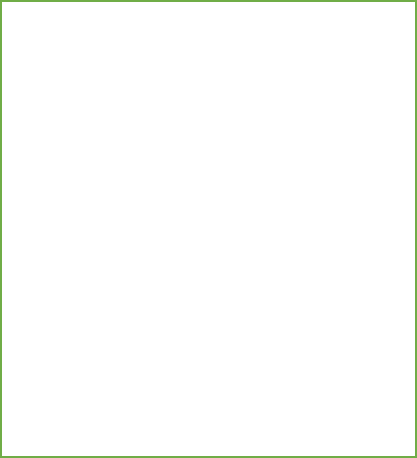 Draw another person.  This time, draw the features you wrote beside the even numbers in your list (2, 4, 6, 8, 10) and then add the features you wrote beside the odd numbers(1, 3, 5, 7, 9).Did you have any problems?  Was it easier to draw theperson the first time or the second time?  Why?________________________________________________________________________________________________________________